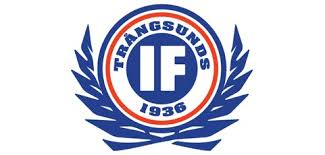 Välkomna till Trångsunds IF vårcup för U14 (blivande U15)
 
Den 31 mars till 2 april 2017 i Stortorps ishall som är belägen i Trångsund/Stortorp 8 km söder om Globen i Stockholm.Cupen är en medel-cup där alla möter alla dvs alla spelar minst 7 matcher.Anmälningsavgiften är 4000 kr och spelaravgiften är 700 kr/spelare. Möjliget till subventionerat boende på hotell finns.För mer info se cuponline eller kontakta:Lotta Rydström cupansvarigLise-lott.rydstrom@telia.com 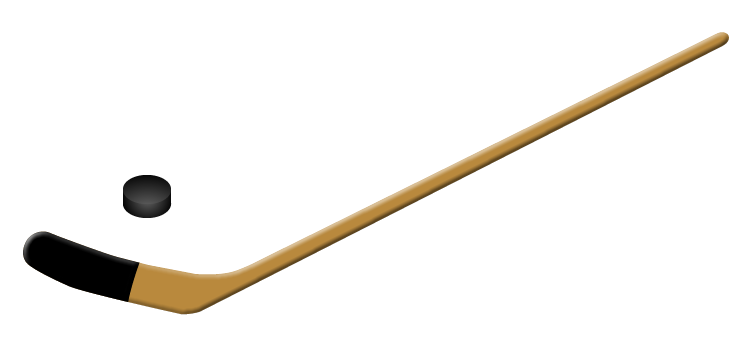 